АДМИНИСТРАЦИЯ СЕЛЬСКОГО ПОСЕЛЕНИЯ ДУБОВЫЙ УМЕТМУНИЦИПАЛЬНОГО РАЙОНАВОЛЖСКИЙСАМАРСКОЙ ОБЛАСТИ443530, Самарская область, Волжский район,с. Дубовый Умет, ул. Советская 120тел. 998-71-84, факс 998-72-34П О С Т А Н О В Л Е Н И Е             20 апреля 2018 года №  35«О ведении особого  противопожарного режима»В соответствии с Федеральными Законами от 21 декабря 1994 №69-ФЗ «О пожарной безопасности», от 06.10.2003 №131-ФЗ «Об общих принципах организации местного самоуправления в Российской Федерации», Постановлением  Правительства Самарской области от 09.04.2018 № 185 «Об  особом противопожарном режиме на территории Самарской области», в соответствии  с рекомендацией КЧС и ОПБ муниципального района Волжский Самарской области, в целях уменьшения  вероятности возникновения чрезвычайных ситуаций с лесными пожарами и палами, вызванными сжиганием сухой травы, Администрация сельского поселения Дубовый УметП О С Т А Н О В Л Я Е Т:Ввести с 20  апреля 2018 года по 1 июня 2018 года   на территории сельского поселения Дубовый Умет муниципального района Волжский Самарской области особый противопожарный режим.Запретить проведение пала сухой травы (стерни) и пожнивных остатков, за исключением контролируемых отжигов, осуществляемых министерством лесного хозяйства, охраны окружающей среды и природопользования Самарской области; При наступлении  III-V классов пожарной опасности в хвойных лесах и при наступлении IV - V классов пожарной опасности в иных лесах по условиям погоды: - ограничить въезд транспортных средств и пребывание граждан в лесах, а также проведение работ, связанных с разведением огня в лесном фонде; - запретить применение пиротехнических изделий и огневых эффектов в зданиях (сооружениях) и на открытых территориях.- организовать информирование населения муниципального образования о правилах пожарной безопасности;- организовать рейды по местам летнего отдыха граждан, территориям садово-дачных товариществ с целью пресечения возможных нарушений требований пожарной безопасности;- организовать несение дежурства гражданами и членами добровольных пожарных дружин при пожарных депо пожарной охраны муниципальных образований, организаций и частных предпринимателей;- организовать патрулирование территорий населенных пунктов силами членов добровольных пожарных формирований с первичными средствами пожаротушения;- организовать проведение собраний граждан с целью инструктажа населения по вопросам обеспечения пожарной безопасности;- организовать обходы жителей частного сектора с целью проведения разъяснительной работы по предупреждению пожаров, обращая особое внимание на места проживания малоимущих семей, социально неадаптированных групп населения;- обеспечить выполнение мероприятий по предотвращению распространения пожара на населенные пункты и отдельно расположенные объекты в части устройства минерализованных полос (опашка), скашивания сухой травы;- организовать уборку и вывоз мусора (отходов) с территорий населённых пунктов и организаций;  -  запретить сжигание мусора и отходов на территориях населённых пунктов, организаций и частных предпринимателей; - организовать в необходимых размерах резервный фонд горюче-смазочных материалов и огнетушащих средств; - закрепить за каждым домовым хозяйством граждан один из видов противопожарного инвентаря (ведро, багор, лопата, лестница, топор из соотношения 6:1:1:1:1 на каждые 10 домов);- расширить полосы безопасности по периметрам населенных пунктов для предотвращения проникновения пожаров, в том числе палов сухой травы,  на жилую и хозяйственную территории;- установить у жилых строений емкости (не менее 200 л) с водой или иметь огнетушитель;- уточнить планы и порядок эвакуации населения при чрезвычайных ситуациях, связанных с возникновением природных пожаров;-  установить и довести до каждого жителя сигналы об экстренной эвакуации и порядок действий по ним; - организовать  привлечение  добровольных пожарных формирований и населения для локализации пожаров на границах населенных пунктов  при  угрозе перехода огня на жилые и хозяйственные постройки.4.  Рекомендовать руководителям организаций, расположенных на территории сельского поселения Дубовый Умет муниципального района Волжский Самарской области, независимо от их организационно-правовых форм и форм собственности:  провести внеплановые противопожарные инструктажи и дополнительные практические занятия для работников по отработке действий при возникновении пожаров и эвакуации из зданий (сооружений);  привести в исправное состояние источники противопожарного водоснабжения и первичные средства пожаротушения; 5. Опубликовать настоящее постановление в  газете «Вести сельского поселения Дубовый Умет» и на официальном сайте Администрации сельского поселения Дубовый Умет.6.  Контроль за выполнением данного постановления возложить на   директора МБУ «Дубово-Уметское» сельского поселения Дубовый Умет муниципального района Волжский Самарской области  (Антонов А. А.).7. Контроль за исполнением настоящего постановления оставляю за собой. 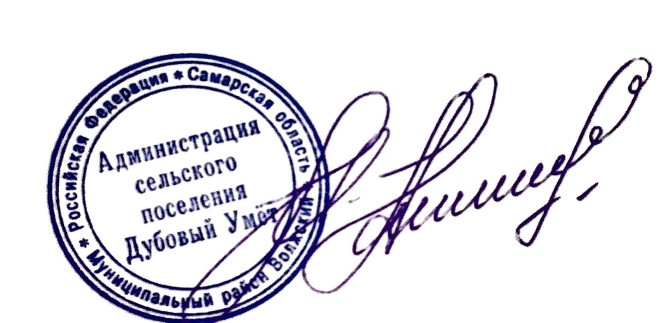 И. о. Главы  сельского поселения Дубовый Умет                         М. Г. Андрясян          Андрясян 9987234